Orientaciones para trabajo semanal                         a distancia  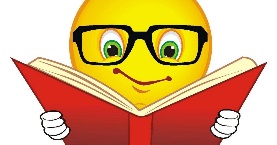 Profesor/ a: Julia Bravo DíazEducadora Diferencial: Angelina Rojas.                                                                        Educadora Diferencial: Angelina Rojas.                                                                        Educadora Diferencial: Angelina Rojas.                                                                        Teléfono: 976103827 Correos: jbravo@mlbombal.clTeléfono: 976103827 Correos: jbravo@mlbombal.clTeléfono: 976103827 Correos: jbravo@mlbombal.clarojas@mlbombal.cl                              Asignatura: Historia  Curso:3° BásicoAsignatura: Historia  Curso:3° BásicoSemana: 22 al 26 de JunioSemana: 22 al 26 de JunioUnidad: 1 ¿Cómo nos ubicamos en el planeta?Unidad: 1 ¿Cómo nos ubicamos en el planeta?Unidad: 1 ¿Cómo nos ubicamos en el planeta?Unidad: 1 ¿Cómo nos ubicamos en el planeta?Objetivo de la Clase: Identificar y ubicar en mapas las principales zonas climáticas del mundo.Objetivo de la Clase: Identificar y ubicar en mapas las principales zonas climáticas del mundo.Objetivo de la Clase: Identificar y ubicar en mapas las principales zonas climáticas del mundo.Objetivo de la Clase: Identificar y ubicar en mapas las principales zonas climáticas del mundo.Indicaciones para el trabajo del estudiante:Indicaciones para el trabajo del estudiante:Indicaciones para el trabajo del estudiante:Indicaciones para el trabajo del estudiante:Lección 4: ¿Cómo se adapta el ser humano al entorno natural?Página 54, 55 y 56  del libro.Escribe en tu cuaderno la adaptación que tú hayas tenido al medio en que te desenvuelves considera: entorno natural, vestimenta, alimentación, actividades económicas, vivienda y medios de transportes.                         https://youtu.be/02CHNPx0lBELección 4: ¿Cómo se adapta el ser humano al entorno natural?Página 54, 55 y 56  del libro.Escribe en tu cuaderno la adaptación que tú hayas tenido al medio en que te desenvuelves considera: entorno natural, vestimenta, alimentación, actividades económicas, vivienda y medios de transportes.                         https://youtu.be/02CHNPx0lBELección 4: ¿Cómo se adapta el ser humano al entorno natural?Página 54, 55 y 56  del libro.Escribe en tu cuaderno la adaptación que tú hayas tenido al medio en que te desenvuelves considera: entorno natural, vestimenta, alimentación, actividades económicas, vivienda y medios de transportes.                         https://youtu.be/02CHNPx0lBELección 4: ¿Cómo se adapta el ser humano al entorno natural?Página 54, 55 y 56  del libro.Escribe en tu cuaderno la adaptación que tú hayas tenido al medio en que te desenvuelves considera: entorno natural, vestimenta, alimentación, actividades económicas, vivienda y medios de transportes.                         https://youtu.be/02CHNPx0lBE